Figure and ligands: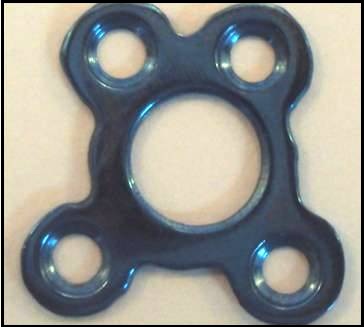 Figure 1. 3-D titanium condylar trapezoidal osteosynthesis plate (orthomax )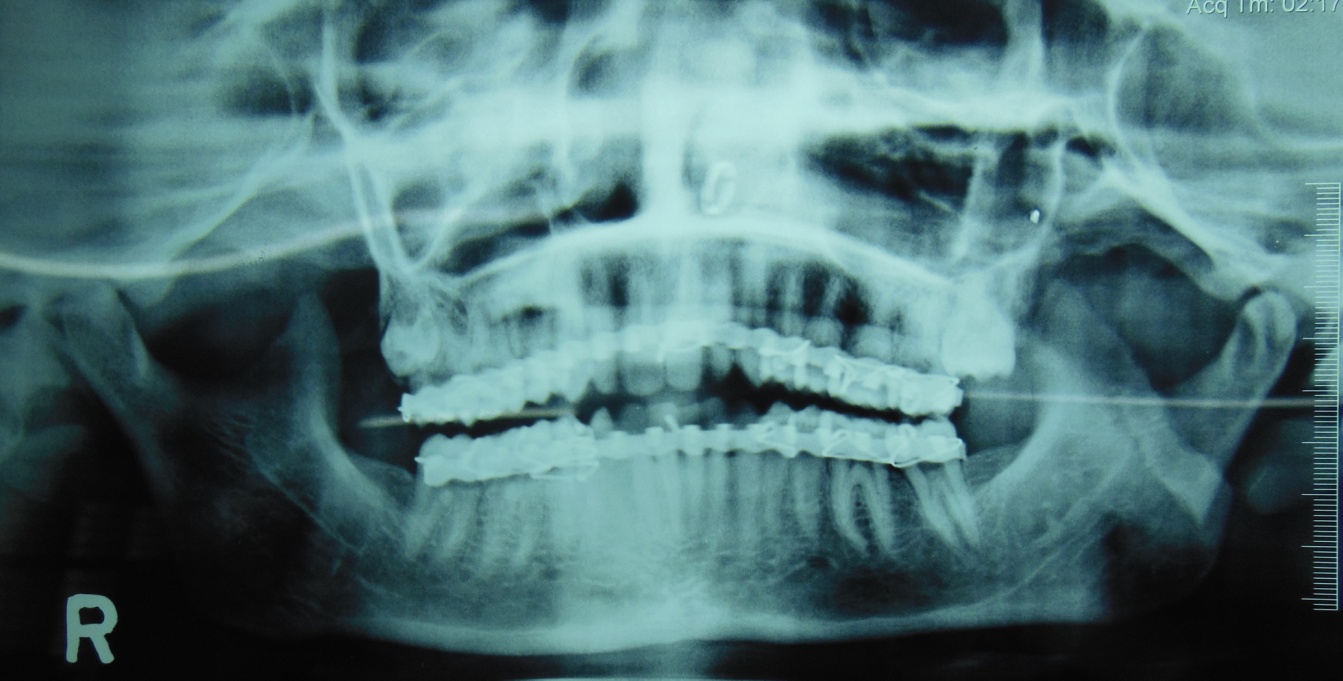 Figure 2. Pre operative O.P.G x ray showing fracture left subcondyle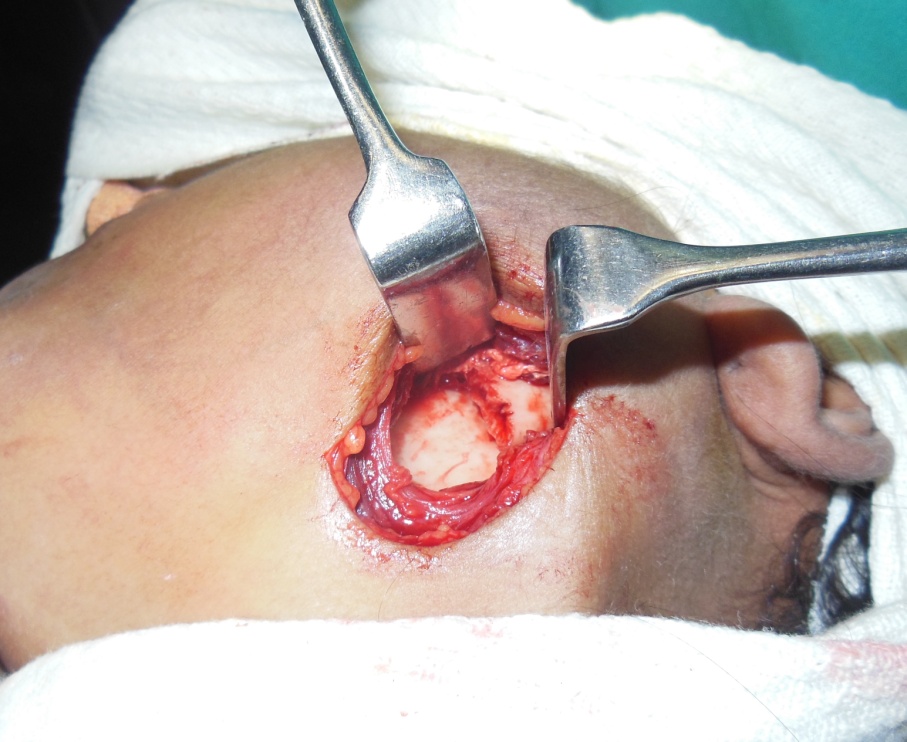 Figure 3. Surgical exposure  of fracture site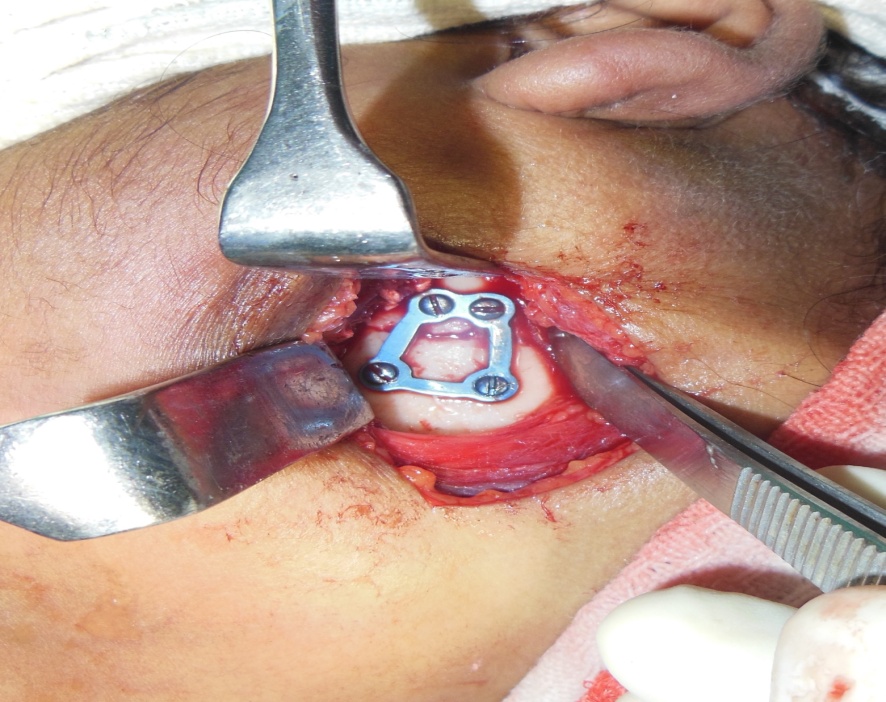 Figure 5. Reduction and plate fixation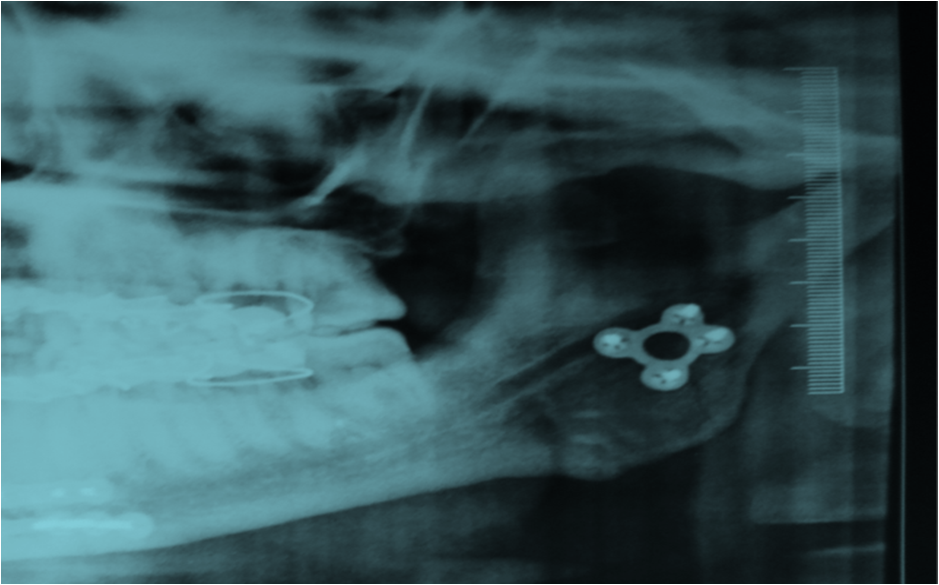 Figure 5. Post operative OPG